Poptáváme regálové a celoplošné záchytné vany na podlahu opatřené mřížovým roštem pro skladování hořlavých kapalin  a látek všech tříd ohrožení vody. Termín realizace 1.Q. 2020Materiál: ocelPovrchová úprava: žárové zinkování Nosnost: 1,2 t/m2Určeno pro skladování nádob o max. objemu 200l  Rozměry:Regálové záchytné vany:Sklad 20°C2ks 1810(A) x 1000(C) x 300mm2ks 2710(A)  x 1000(C)  x 300mm2ks 3610(A)  x 1000(C) x 300mmSklad 15°C1ks 2560(A) x 1000(C) x 300mm 1ks 1810(A) x 1000(C) x 300mm1ks 2710(A) x 1000(C) x 300mm2ks 2700(A) x 1000(C) x 300mmCeloplošná záchytná vana:7080 x 1300 x 100mm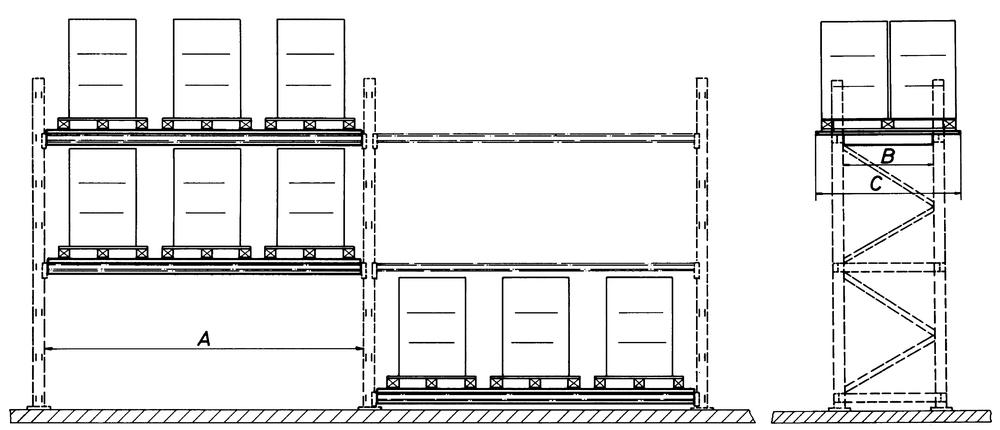 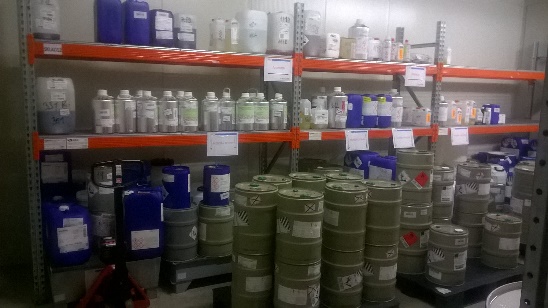 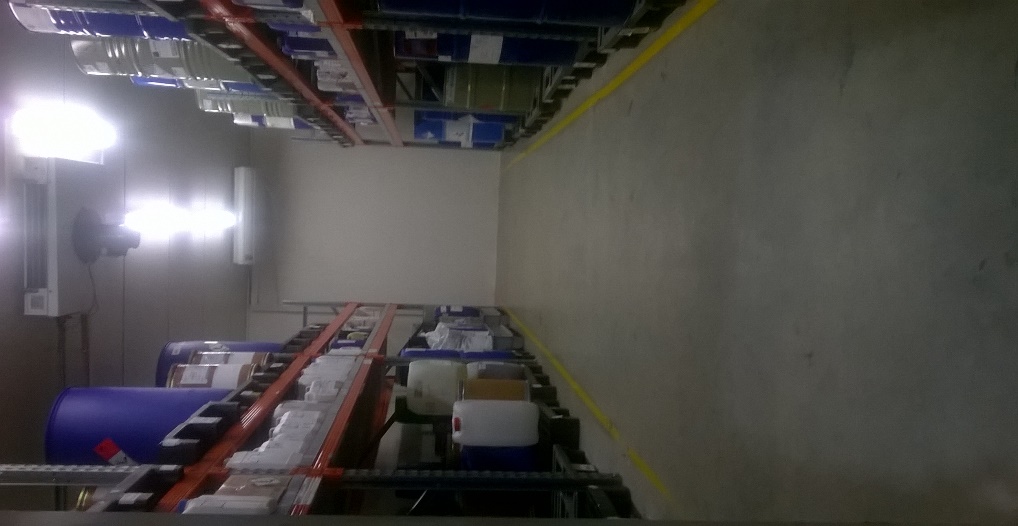 